 Клуб «Сказка» Задание на 15.04 для младшей группы1 год обученияПродолжение темы «Весна – стихотворная пора» Задание 1. Речевая  разминка. Уважаемые родители,  прочитайте, пожалуйста, детям скороговорки про весну,  пусть они попробуют за вами повторить, чётко проговаривая звуки.  С 5 по 8 более сложные скороговорки.1.Летит скворец - зиме конец.2.Увидел скворца - весна у крыльца.3.Летит скворец - весны гонец.4.Весной весенние цветы под солнцем лезут из травы. 5.День морозный хоть и ясен,По весне тоскует ясень.6. Глядят грачата на галчат,Глядят галчата на грачат.7. Жуки жужжали, ручьи журчали, жуки убежали, ручьи дожурчали.8.У Зои мимозы, а Зины розы.Зоя у Зины взяла мимозу,Зина у Зои закупила розы.Задание 2  «Волшебные ручки».    Только руками  изобрази:   солнце, дерево,  кусты,  бабочку,  не распустившийся цветок, камень, зайчика, волка, краба. Что ещё интересного можно изобразить руками? Пофантазируйте сами. Задание 3. Работа с текстом.   Вместе с родителями прочитайте стихотворение.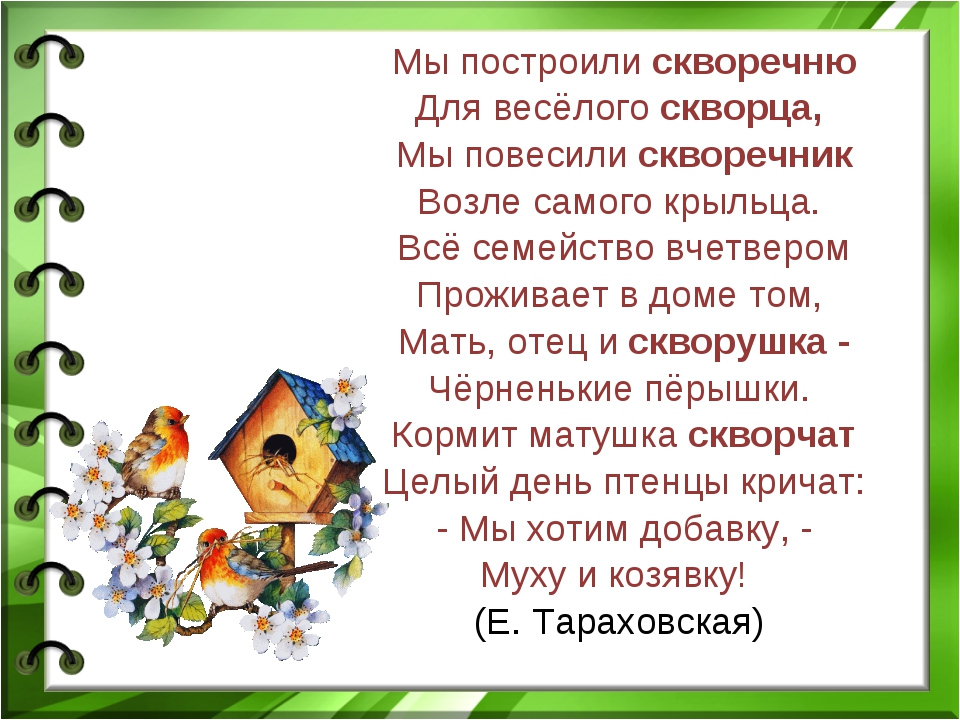 Где повесили скворечник?Сколько птиц в семье скворца?Как ласково назвать скворца?Какого цвета скворцы?Какую еду любят птенцы скворца?Задание 4. Как называется домик скворца?  А вы знаете, как он выглядит? Нарисуйте красивый яркий домик для скворца. Присылайте фото рисунков.      На следующее занятие я подготовлю для Вас интерактивную игру «Помоги скворцу найти весну». Присылайте Ваши рисунки со скворечниками и скворцами, а я не только помещу ваши рисунки в игру, но и придумаю для Вас интересные задания.